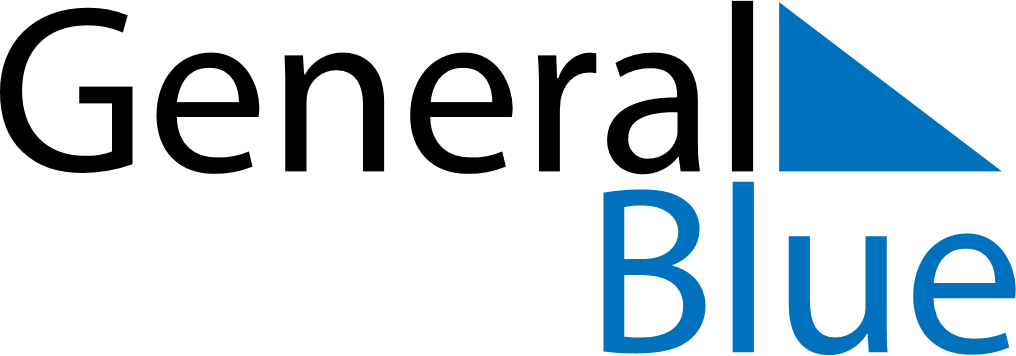 June 2020June 2020June 2020June 2020RussiaRussiaRussiaSundayMondayTuesdayWednesdayThursdayFridayFridaySaturday12345567891011121213Russia DayRussia Day14151617181919202122232425262627282930